SCENARIUSZ ZAJĘĆ DYDAKTYCZNYCH 		DLA DZIECI 6 – LETNICHData:  26.03.2020r. Grupa: „Pszczółki” 6-latkiTemat zajęć: Raz pada deszcz, raz świeci słońceCele główne: - poznawanie elementów marcowej pogody, - rozwijanie sprawności fizycznej. Cele operacyjne: Dziecko: - wymienia elementy marcowej pogody, - aktywnie uczestniczy w ćwiczeniach. Środki dydaktyczne: wiersz B. Formy Marcowa pogoda, piosenka Maszeruje wiosna, ilustracje do wiersza, kalendarz pogody, paski papieru, karty pracy Czytam, piszę, liczę, s. 68, 69, karty pracy, cz. 3, s. 58, 59.Przebieg I 1. Karta pracy Czytam, piszę, liczę, s. 68. Oglądanie rysunków chmurek. Opowiadanie o nich. Czytanie wyrazów umieszczonych nachmurkach. Zaznaczanie niebieskim kolorem liter c, C w wyrazach. Pisanie liter c, C pośladach, a potem – samodzielnie. II 1. Ćwiczenia słuchowe. Słuchanie nagrania różnych zjawisk atmosferycznych, rozpoznawanie ich i nazywanie. 2.Słuchanie wiersza B. Formy Marcowa pogoda.Ja jestem marzec, ja wam pokażę, jak dobrze mieszać pogodę w garze. Zanim na dobre wiosna przybędzie, ja ślady zimy zostawię wszędzie. Zmarzną wam nosy i zmarzną uszy, i jeszcze trochę śnieżek poprószy. I chociaż słońce mocniej przygrzeje, to jeszcze chłodnym wiatrem powieje.3. Rozmowa na temat wiersza.- O kim był wiersz? - Czym odgrażał się marzec? - Co to jest przedwiośnie? 4. Zapoznanie z kalendarzem pogody. Przypomnienie przez dzieci nazw dni tygodnia. Określanie, jak nazywa siępierwszy, drugi… siódmy dzień tygodnia. Wyjaśnienie sposobu prowadzenia kalendarza pogody przez. Nazywanie elementów pogody przedstawionych na obrazkach. Określanie aktualnej pogody w danym dniu. Umieszczenie obrazkaprzedstawiającego element pogody charakterystyczny dla danego dnia.5. Zabawa muzyczno-ruchowa Pada deszcz, świeci słońce. Przy nagraniu wesołej melodii dziecko (uśmiechnięte) porusza się po sali – jest szczęśliwe, że świeci słońce i zbliża się wiosna. Gdy usłyszy nagranie smutnej melodii, robi smutną minę i zrezygnowane porusza się po sali, bo pada deszcz i wieje wiatr, zima daje o sobie znać. 6. Karty pracy, cz. 3, s. 58, 59. Oglądanie zdjęć, nazywanie przedstawionych na nich elementów pogody. Rysowanie w kalendarzu pogody elementów pogody występujących w danym dniu.III1.  Karta pracy Czytam, piszę, liczę, s. 69. Rytmiczne powtarzanie słów, a potem ich wyklaskiwanie. Rysowanie według wzoru: małych kropli w dużych, a dużych – na zewnątrz małych. Kończenie rysowania parasoli według wzoru.2.  Wyjaśnienie znaczenia przysłowia „W marcu jak w garncu”.      Mówienie przysłowia z różną intonacją i w różnych pozycjach.3.  Ćwiczenia oddechowe. Dzieci wycinają z gazet paski. Dmuchają na nie z różnym natężeniem, w zależności od tego, jakie słowo powie osoba dorosła. Gdy powie wiaterek – będą dmuchać delikatnie, gdy powie wiatr – będą dmuchać umiarkowanie mocno, a gdy powie wichura – bardzo  mocno.4.  Dowolny taniec przy piosence Maszeruje wiosna. 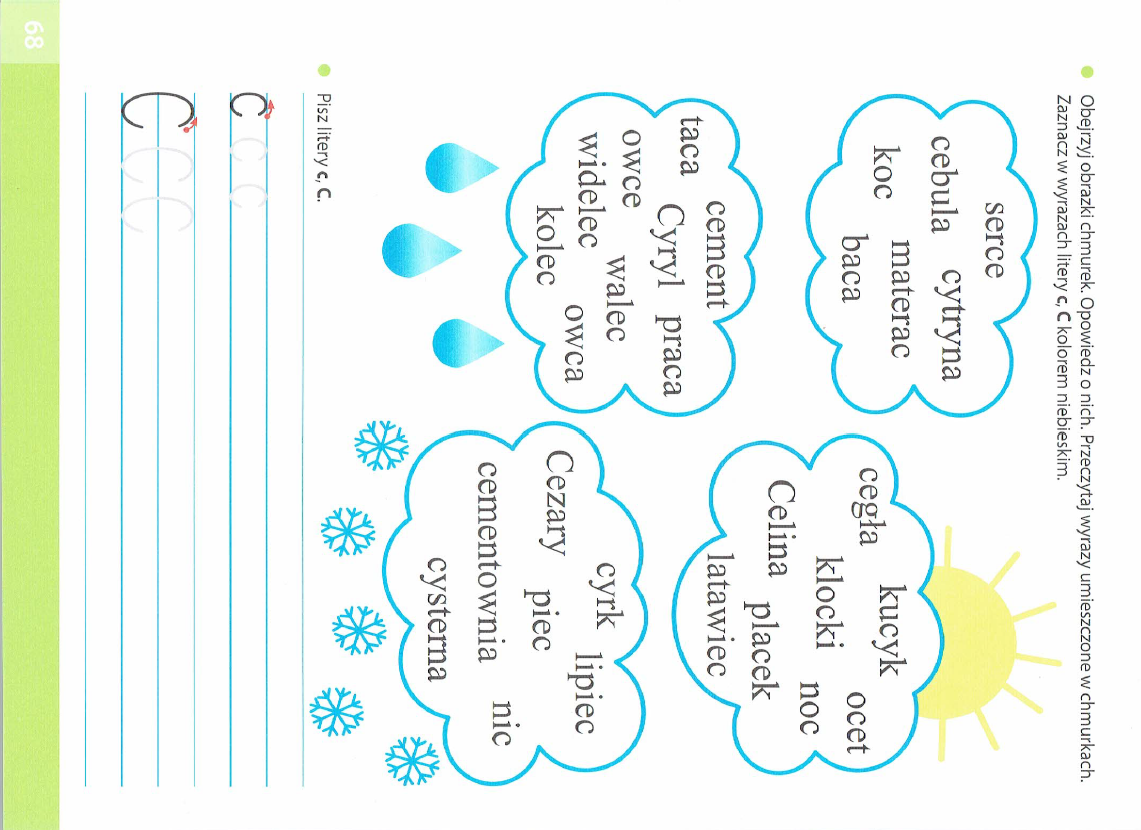 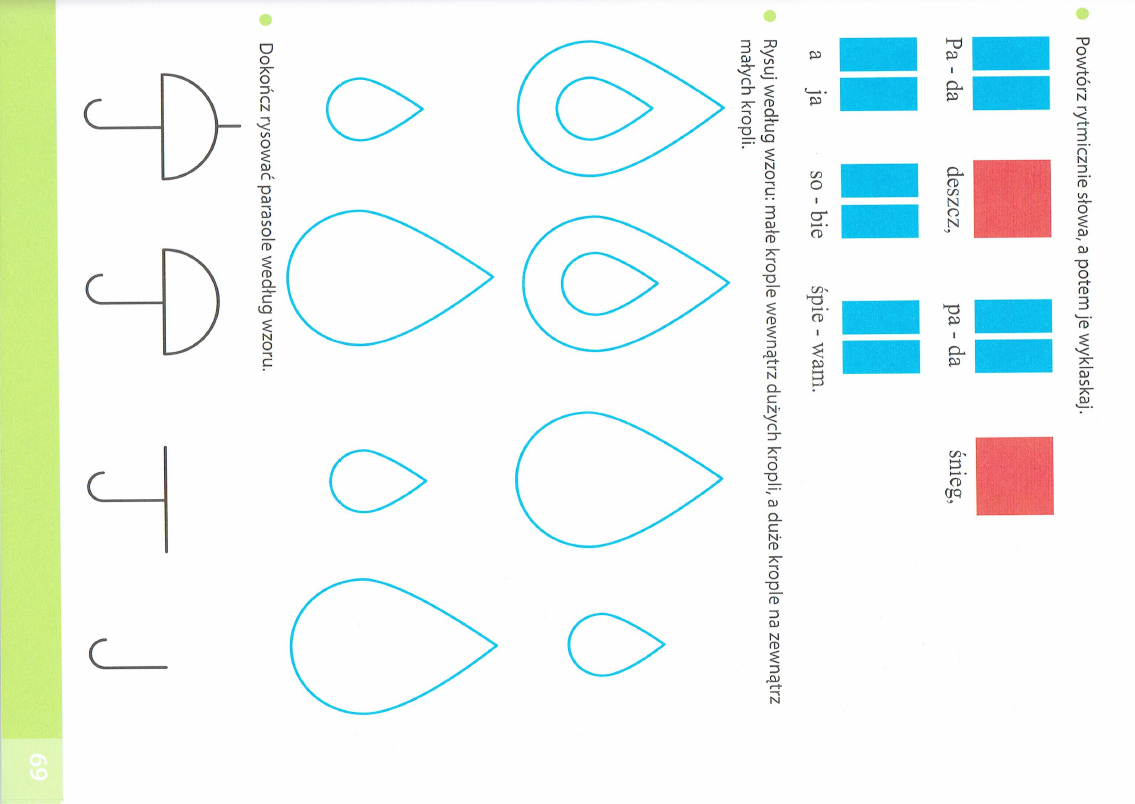 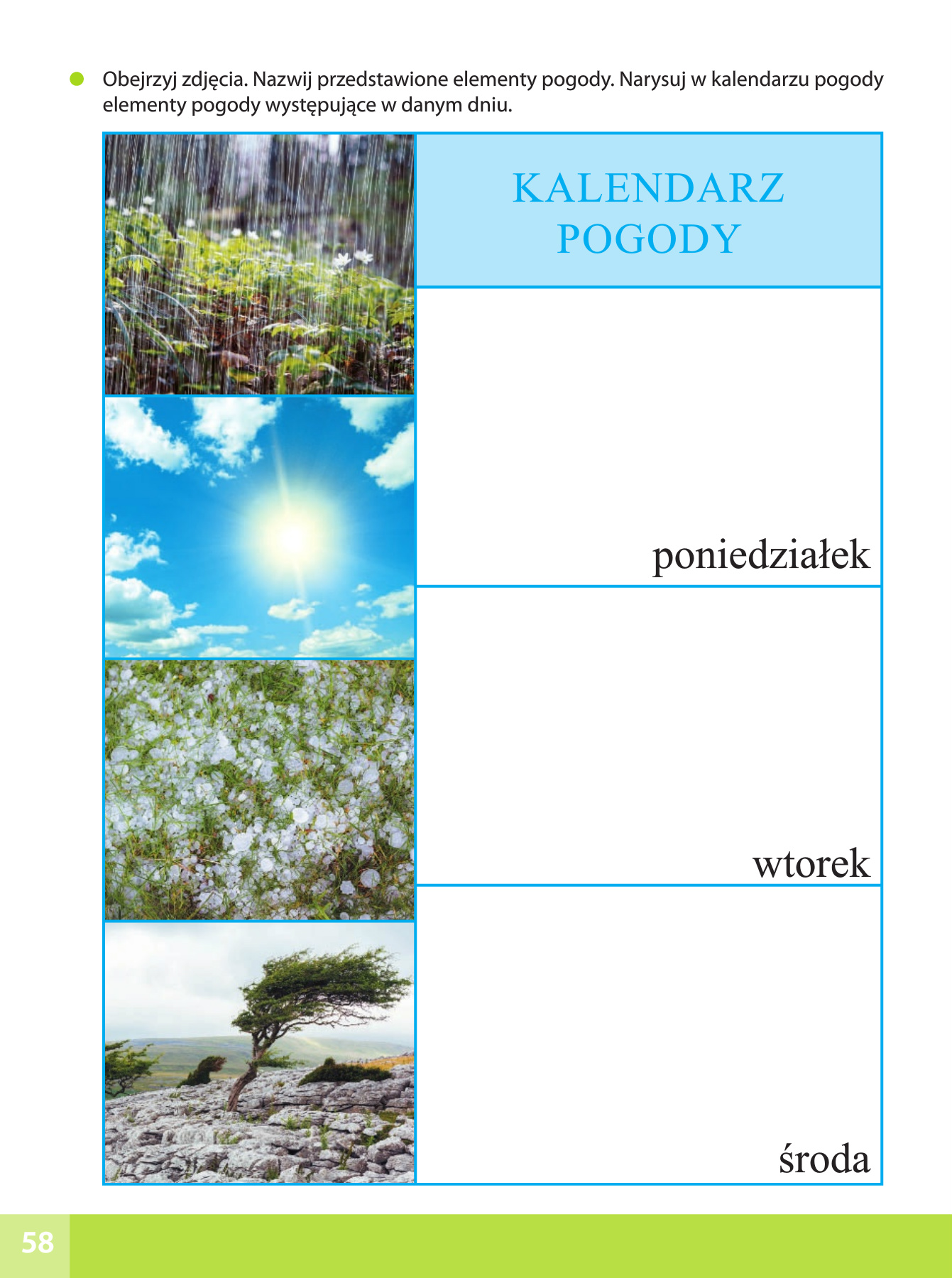 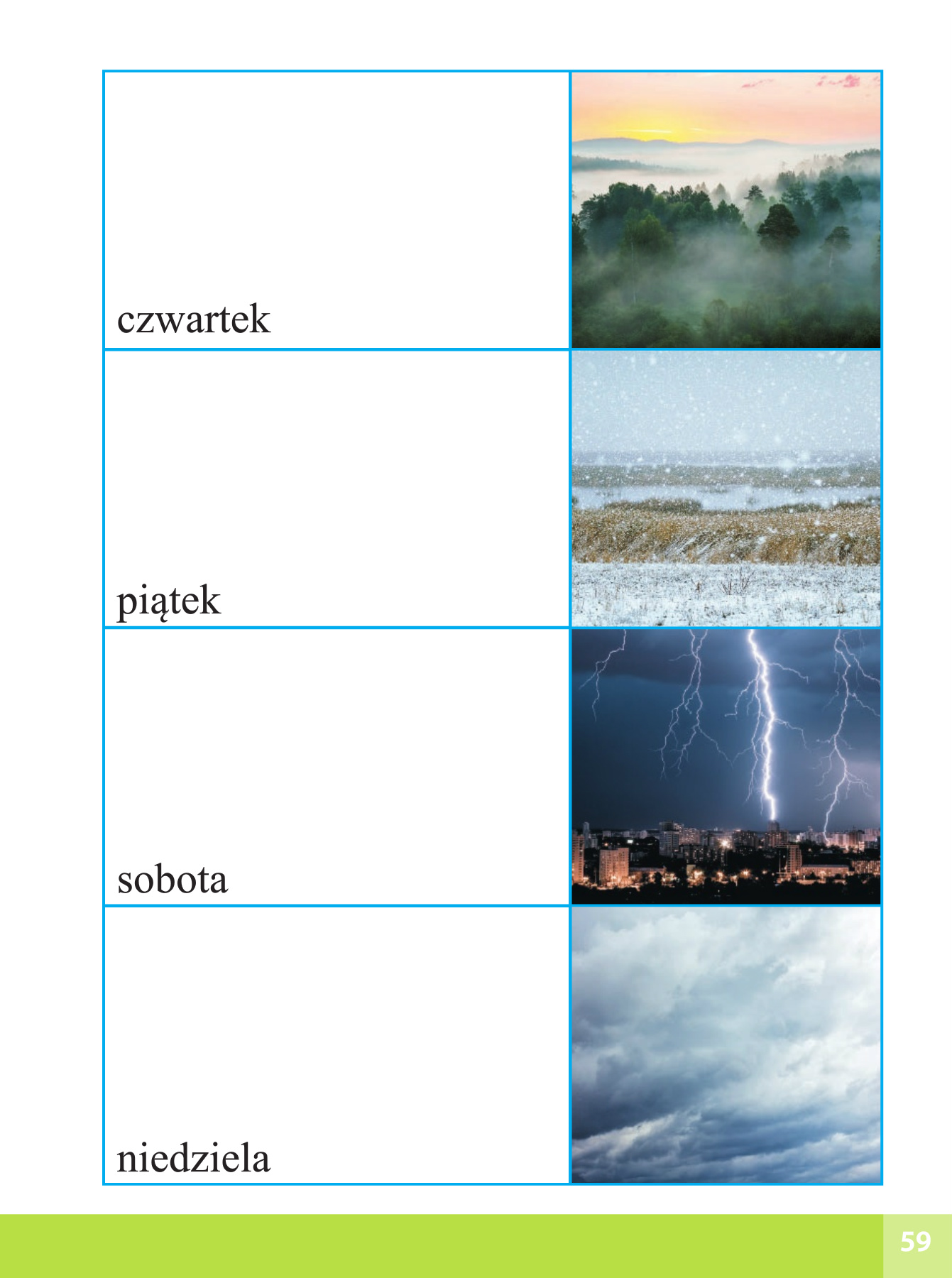 